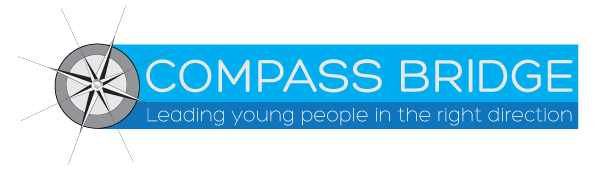 SUMMER 2015 - SHORT BREAKS PROGRAMMEPHOTOGRAPHY CONSENT FORMYoung Person’s DetailsYoung Person’s DetailsYoung Person’s DetailsYoung Person’s DetailsForename:Surname:Date of Birth:Photography ConsentPhotography ConsentPhotography ConsentPhotography ConsentWe may wish to use photographs featuring the young person named, to assist us in the promotion of  Compass Bridge Limited (for use on flyers, the Compass Bridge website etc.)We may wish to use photographs featuring the young person named, to assist us in the promotion of  Compass Bridge Limited (for use on flyers, the Compass Bridge website etc.)We may wish to use photographs featuring the young person named, to assist us in the promotion of  Compass Bridge Limited (for use on flyers, the Compass Bridge website etc.)We may wish to use photographs featuring the young person named, to assist us in the promotion of  Compass Bridge Limited (for use on flyers, the Compass Bridge website etc.)PLEASE SIGN IN THE SPACE PROVIDED BELOW TO GIVE YOUR CONSENT TO THIS.PLEASE SIGN IN THE SPACE PROVIDED BELOW TO GIVE YOUR CONSENT TO THIS.PLEASE SIGN IN THE SPACE PROVIDED BELOW TO GIVE YOUR CONSENT TO THIS.PLEASE SIGN IN THE SPACE PROVIDED BELOW TO GIVE YOUR CONSENT TO THIS.Parent/Carer Name:Parent/Carer Signature:Date:Please ensure this form is completed and returned to Compass Bridge Limited.Please ensure this form is completed and returned to Compass Bridge Limited.Please ensure this form is completed and returned to Compass Bridge Limited.Please ensure this form is completed and returned to Compass Bridge Limited.Thank youThank youThank youThank you